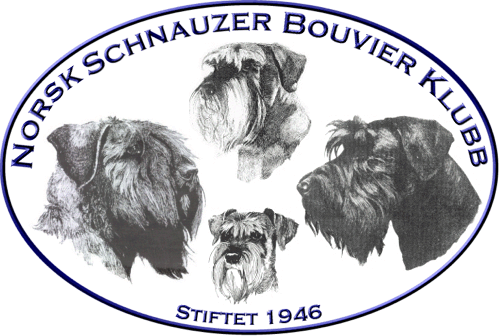 Protokoll til styremøte nr: 7 - 2018    Protokoll til styremøte nr: 7 - 2018    Protokoll til styremøte nr: 7 - 2018    Protokoll til styremøte nr: 7 - 2018    DatoDatoDatoSøndag den 25 mars  2018 Kl 20:30 – SkypeInnkalte:Til stede:Forfall:Hele styret inklusiv varamedlemmer innkalt.Vidar, Kenneth, Ingrid, Tarja, Alexandra, AstridJarle, AndreasHele styret inklusiv varamedlemmer innkalt.Vidar, Kenneth, Ingrid, Tarja, Alexandra, AstridJarle, AndreasHele styret inklusiv varamedlemmer innkalt.Vidar, Kenneth, Ingrid, Tarja, Alexandra, AstridJarle, AndreasHele styret inklusiv varamedlemmer innkalt.Vidar, Kenneth, Ingrid, Tarja, Alexandra, AstridJarle, AndreasHele styret inklusiv varamedlemmer innkalt.Vidar, Kenneth, Ingrid, Tarja, Alexandra, AstridJarle, AndreasSak nr TemaAnsvar28/2018Godkjenning av innkalling: Godkjent29/2018Godkjenning av saksliste:Godkjent30/2018Gjennomgang av referat fra styremøte 6/18:Godkjent med endringer i 23/2018Leder4/2018Årsmøte 2018Status:Siste frist å legge sakene ut 30.3.2018Innkalling – ligger på nettet.Årsberetning - okRevisor – uttalelse mottatt, godkjent.Innkomne saker:Forslag fra O&A Fullcert-ordning.Gjennomgang av innkomne saker for årsmøte. Utarbeidelse av økonomireglementGodkjent!Forslag fra Gruppe Trondelag, Styre har positiv holding til dette!Forslag om æremedlemskap:Forslag O&A – ikke enstemmig avgjørelseNy forslag fra O&A 26.2.18 – Behandling av saken 4 mot 3 blir behandlet.Ja - 1Nei - 6 Valgkomite: Trenger ny leder, alt andre er på plass.Lokalet – Kontrakt laget. Plan om bestilling flybilletter, rombooking osv. lages.Regnskap/revisor status – Regnskapet er hos revisor. Medlemsmøte – Kim Bellamy, NKK, kommer som foredragsholder. Lages møte tidspunkt og agenda. Mer om neste møte.Informasjon til gruppene – Gruppene, avlsrådet, valgkomite, uts.utvalg og kontaktpersonene informeres om praksissen forhold til årsmøte.Styre17/2018AvlsrådNy forslag for årskonkurranser også rallylydighet.Vedtak: Utsatt til neste møte.Ny forslag godkjent med endringene og legges på nettet.MAC informasjon legges ut. Sender utkast til Andreas.Rapport fra møte med Kim Bellamy den 24.2.2018. Det ble snakket om følgende saker:Farge kryssingTelling av avkom/barne barnAvslutning av RiesenprosjektHva skal til å få resultater fra DNA-testing på DogWeb – noe som er allerede satt i gang.Tarja20/2018Ingrid kom med en forslag om å lage «Egen kokebok for klubben» hvor det kommer opp oppskriftene alt hvordan ting gjøres i NSBK. Hun kommer med et eksempel fra en annen klubb. Saken tas opp i neste møte.Mail mottatt 4.2.2018, Eksempel fra organisasjonshåndbok. 11.3.: Saken tas opp i neste møte.25.2.: Saken tas opp i neste møte.Ingrid25/2018AvlsrådRetningslinjer for avlskomiteLes vedlegg for endringer. Endringer som trenger godkjennnes under følgende overskrifter:(Les tekst merket med gult)Godkjenning av parring/kull Kryssing av fargerØyesykdom – Riesen og DvergschnauzerHofteleddsdysplasi (HD)MatadoravlAnbefalinger: ØyesykdomEtter behandling i styre, blir endringene ført over til rasespesifikke avlsanbefalingene.Vedtak:Info om farge kryssing er lagt ut, eller sak behandles i møte i Gardermoen.26/2018Uetisk avl med hundVedtak: Leder sender mail til oppdretter. Behandles videre etter svar.27/2018Høring – NKKs organiseringLes mail 20.2.2018Svar frist 20.5.201831/2018AvlsrådRegistrering DCM, vi må ha styrevedtak om å søke NKK om registrering.Tilbakemelding fra NKK:9. Vil raseklubben søke om registrering av DNA-test?For å starte sentral registrering av en DNA-test for en rase må raseklubbens styre sende en søknad om dette til NKK. Søknad må inneholde noe om alvorlighetsgrad og (antatt) forekomst av sykdommen, og sendes NKKs veterinærkonsulent på e-post: kristin.prestrud@nkk.no. Kun analyser basert på direkte tester (ikke markørtester!) vil bli registrert sentralt i NKK.Vedtak:Styret ønsker at resultatene blir registrert eventuelle DCM tester for schnauzer og riesenschnauzer. Dette er frivillig til hunde-eiere/oppdrettere og er ikke avlskrav, men mulighet å få informasjon til pålitelig måte tatt og registrert.Eventuelt:NKK Hedersbevisninger 2018Neste møte 20.4.2018